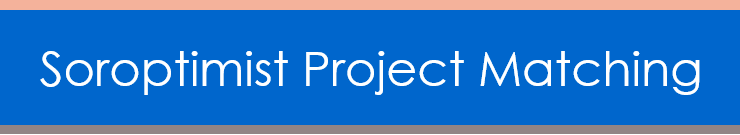 
AgreementYour signature indicates the formal acceptance of the terms of this agreement as stated below.The Union / Club / Single Club seeking support will keep in touch with the Union / Club / Single Club offering support throughout the project period. The Project Matching donation may only be used to support the objectives of the project as described in the Soroptimist Project Matching application submitted to Soroptimist International of Europe by SI NAME OF THE UNION / CLUB / SINGLE CLUB on DATEFunds not used for these objectives must be returned to the donating Union / Club / Single Club within six months of the cheque or the wire transfer date, unless a written request to extend the grant period or to use such funds for different purposes is submitted in writing and approved by Soroptimist International of Europe.The donating Union / Club / Single Club must be notified in writing of any significant developments during the funding period which may affect the Union / Club / Single Club project or the purposes for which these funds were given, including, but not limited to, changes in leadership, timing and objectives.A Soroptimist Project Matching Report must be submitted to the donating Union / Club / Single Club and to, Soroptimist International of Europe. Initial reporting will be required proportionally for the duration of the project. Additional reporting will be scheduled as necessary in case the project is not completed after six months. Failure to report will render the Unions / Clubs / Single clubs ineligible for any additional aid. If additional time is needed to make full use of the funds, an extension must be requested in writing.I have read and understand the terms of the agreement as stated above and agree to the terms as stated.___________________________________________				___________________________________________SI Union / Club / Single Club President 				Project Manager ___________________________________________				___________________________________________Date 			Signature 				Date 			Signature